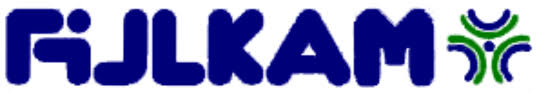 ASSOCIAZIONE SPORTIVA JUDO LAVIS –www.judolavis.it,   e- mail-- info@judolavis.itOrganizzato da  JUDO LAVISClassi:                                     ESORDIENTI A: Anno 2004    ESORDIENTI B: Anno 2003/2002                                     CADETTI: Anno /1999/2000/2001JUNIORES 1996 -1997-1998SENIORES: dal 1995Programma:La manifestazione si svolgerà :DOMENICA 17 Gennaio– a Lavis – presso il PalavisVia garibaldiValevole per il gran premio 1° e 2° 3° danRegolamento:ISCRIZIONI:                   Quota d’iscrizione: Euro 10,00.La quota dovrà essere versata all’atto dell’iscrizione. Possono partecipare le società affiliate agli enti di promozione riconosciuti dalla FIJLKAM. Per motivi organizzativi,Si richiede una lista di preiscrizione contenente,anno, peso  da inviare alla società organizzatrice per e-mail a      info@judolavis.it    entro il termine del 12 gennaio.      LE ISCRIZIONI SI CHIUDERANNO AL RAGGIUNGIMENTO DI CIRCA e 600 atleti la domenicaOPERAZIONI DI PESO: Le operazioni di peso si svolgeranno nella serata di Sabato 16 gennaio per tutte le categorie presso il palazzetto dalle ore 17.00 alle ore 19.00 e nella giornata di gara del 17 gennaio secondo la tabella seguente. Si richiede una lista di preiscrizione contenente,anno, peso  da inviare alla società organizzatrice per e-mail a      info@judolavis.it    entro il termine del 12 gennaio CATEGORIE DI PESO:ESORDIENTI – A    2004                               M: Kg -29,32,36,40,45,50,55,60,66, +66                                    F: Kg -29,32,36,40,44,48,52,57,63,+63ESORDIENTI –B(2003-2002)                   M: Kg – 40, 45,50, 55, ,60,66,73, 81,+81                            F: Kg –40, 44, 48,52, 57,63,70,+70CADETTI (1999-2000-2001)                       M: Kg – 46,50, 55,60,66,73, 81,90,+90                             F: Kg –40, 44, 48,52, 57,63,70,+70JUNIORES     -1996-1997-1998                  M: Kg –,60,66,73, 81,90,100,+100                                                                    F: Kg –,44,48,52, 57,63,70,78+78SENIOR                                                    M: Kg –,60,66,73, 81,90,100,+100                                                                    F: Kg –48,52, 57,63,70,78+78Orari Pesi e Gara Domenica 17gennaio9° trofeo città di LavisLE categorie  JUN/SENIIOR, gareggeranno separate in caso di esigenza in accordo con gli insegnanti tecnici potranno essere accorpate. In caso che le categorie fossero separate gli atleti juniores che volessero partecipare anche nella categoria senior, lo potranno fare previo pagamento di ulteriore quota di 5 euro e compilare un ulteriore tagliando all’atto del peso.FORMULA DI GARA:          LA GARA SI SVOLGERA SU 6 TATAMI (7 metri x 7 metri più 3 metri di area sicurezza)Gli incontri si svolgeranno con la formula del girone all’italiana (categorie fino a 4 atleti) o eliminazione diretta con recupero doppio (cat. con più di 4 atleti),) 2 minuti ES- A,3 minuti esordienti-B , cadetti junior senior ecc 4 minuti, Nelle pool da 2 si disputeranno 2 incontri (andata e ritorno), in caso di parità la vittoria verrà assegnata con il conteggio dei punti ottenuti nei due incontri. Al primo posto sarà classificato l’atleta con il maggior numero di vittorie; non saranno assegnati pari-merito, varranno gli scontri diretti e quindi il numero di punti judo totali ottenuti.  All’atleta che sarà solo nella sua categoria, verrà fatto disputare almeno uno o due incontri amichevoli  durata degli incontri può variare in caso di necessita per un ottimale svolgimento della gara.ARBITRAGGIO:L’arbitraggio sarà effettuato da arbitri e giudici FIJLAKM con l ‘ausilio nostro care systemI tabelloni, pool e risultati in diretta saranno visibili con dispositivi mobili(smartphone,tablet ecc) tramite il nostro sistema judo lavis.CLASSIFICA FINALE E PUNTEGGI:I punteggi assegnati serviranno per la classifica di squadra: doppio recupero                                                                         girone all’ITALIANA10 punti	 al 1° classificato                                     10 punti	 al 1° classificato 8 punti	 al 2° classificato                                     8 punti	 al 2° classificato 6 punti	 ai 3° classificato                                     6 punti	 al 3° classificato   4 punti	 ai 5° classificato                                      4 punti	 al 4° classificatoin caso di recupero doppio il punteggio andrà fino ai due quinti class.se l’atleta sarà solo nella sua categoria i suoi punti verranno dimezzati.gli atleti potranno gareggiare esclusivamente con la societa alla quale sono effettivamente tesserati.PREMI: , medaglia al primo secondo e terzi classificati, e coppe o targhe fino alla 10 associazione classificata per la classifica a squadre al termine della manifestazione.. Possono partecipare le associazioni sportive affiliate agli enti di promozione convenzionati alla FIJLKAM.Per quanto non contemplato fare riferimento alle  le norme federali.Il presidente JUDO LAVIS;              Lorenzo Gabbi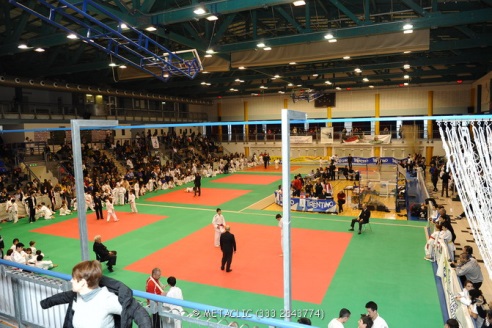 Informazioni stradaliDa nord uscita san Michele e continuare in direzione sud fino a lavis 5 kmDa sud uscire a Trento nord, immettersi sulla strada statale direzione (nord) Bolzano 3 km fino a Lavi               Innsbruk                                                                                       Bolzano                                                                                       Laives                                                                                      San micheleLAVIS             TrentoMilano                                                          Verona                                               VeneziaRisultati 2015                       1° VILLANOVA PN 2° BESANESE POL. 3° DOJO SACILE 4° PARMA KSDKSeguono altre 60 associazioni.Convenzioni alberghiereCLASSEANNIPESOINIZIO GARAPREMIAZIONI PREVISTEESORDIENTI A200408:30-09:3009:4511:30ESORDIENTI B2003-200209:30-10:3011:0013:00CADETTI-1999-2000-200111:15-12:1512:3014:30JUNIORES-1996-1997-199812:15-13:1513:4515:30SENIORES1995 AL 198113:15-14:1514:3016:00Hotel Ristorante Pizzeria ALLA NAVE SrlFraz. Nave S.Felice, 29I-38015 Lavis (Trento)
tel. +39 0461 870111 | fax +39 0461 870131info@hotelallanave.it | www.hotelallanave.itAGRITUR PIFFERLocalità torbisi 3/1   38015 LavisCell-335/5725649  tel-0461-241727e-mail-  pifferdiego@libero.it